（別紙様式１）令和５年度採用前研修会「学校現場研修」		研修報告書＊研修レポートは、研修終了後、郵送または、電子メールにて、速やかに提出してください。《宛　　　先》  京都市総合教育センター 研修課 企画研修担当・郵送　　　　住所　〒600-8023　京都市下京区河原町通仏光寺西入る・電子メール　アドレス　sogokyoiku@edu.city.kyoto.jp件名　　　「学校現場研修レポート」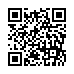 ※様式は京都市総合教育センターホームページよりダウンロードしていただけます。（https://skc-cms.edu.city.kyoto.jp/sogokyoiku/）校種職種受験番号名前研修先学校名学校現場研修で学んだこと採用までに取り組みたい事項（自己の課題）採用後の抱負